ISCA FELLOW REFERENCE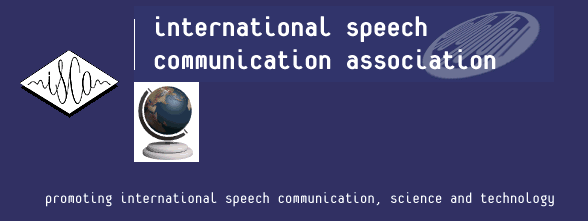 FORM1.  NAME OF CANDIDATE	Last (Family)			First			Middle2.  NAME OF NOMINATOR 			Last (Family)			First			Middle 3. Describe your relationship to the candidate and how you, PERSONALLY, became aware of the importance of his/her extraordinary accomplishments and their impact on society (not more than 100 words total) 4. On the basis of your personal knowledge of the work of the candidate, please indicate whether or not, in your judgment, the candidate meets the requirements for ISCA Fellow grade.  What distinguishes his/her contributions from the norm?  Explain from your perspective (not copied from the nomination form), the impact on professional knowledge, widely used technologies, or industry processes, products, and services of at least one outstanding contribution made by the candidate. How do the candidate’s accomplishments compare with those other Fellows with whom you are familiar (not naming individuals)?  Have the candidate’s contributions made a significant difference to society, and if so, how? (In not more than 300 words)5. Identify the category in which the candidate has made significant contributions that would qualify him/her for Fellow grade.  Check one (or more if it is necessary).  	       	 Research Engineer/Scientist		Educator     Technical Leader			              Others (                                      )6.  Reference informationLast (Family) Name	  First			 Middle			Prefix    Organization’s Name 				Mailing Address     City	        State/Province	Zip/Postal Code			Country     Telephone #		    Fax#            	          Email	 	                         ISCA Member #7. Provide a brief listing of your own credentials. (In not more than 100 words.   Not necessary for ISCA Fellows.)  